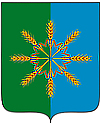 Новозыбковский районный Совет народных депутатовРЕШЕНИЕот 16 декабря 2015  года   №15/ 5г. НовозыбковО районном бюджете на 2016 год 1. Утвердить основные характеристики районного бюджета  на 2016 год:прогнозируемый общий объем доходов районного бюджета в сумме 203 809 921,26  рублей;общий объем расходов районного бюджета в сумме 203 946 467,26 рублей;прогнозируемый дефицит районного бюджета в сумме 136 546,00 рублей»2. Утвердить прогнозируемые доходы районного бюджета: на 2016 год  согласно приложению 1  к настоящему Решению; 3. Утвердить нормативы распределения доходов  районного бюджета на 2016 год согласно приложению 2 к настоящему Решению. 4. Установить перечень главных администраторов доходов районного бюджета согласно приложению 3 к настоящему Решению.Установить источники доходов областного бюджета, закрепленные за главными администраторами  доходов  бюджета - органами  местного самоуправления Новозыбковского района  и созданными ими муниципальными учреждениями, согласно приложению 3.1 к настоящему Решению.  5. Установить перечень главных администраторов  источников финансирования дефицита районного бюджета согласно приложению 4 к настоящему Решению.  6. Установить следующий порядок определения части прибыли муниципальных унитарных предприятий, подлежащей перечислению в доходы районного бюджета: часть  прибыли муниципальных унитарных предприятий, остающейся после уплаты налогов и иных обязательных платежей, подлежит перечислению в доходы районного бюджета в размере  20 процентов.            7.  Установить ведомственную структуру расходов районного бюджета на  2016 год  согласно приложению 5  к настоящему Решению;             8. Установить  распределение расходов районного бюджета по целевым статьям (муниципальным программам и непрограммным направлениям деятельности), группам и подгруппам видов расходов на  2016 год   согласно приложению 6 к настоящему Решению;             9. Установить общий объем бюджетных ассигнований на исполнение публичных нормативных обязательств на 2016 год в сумме 5 609 898 ,00 рублей. 10. Установить объем бюджетных ассигнований дорожного фонда Новозыбковского района на 2016 год  в   сумме 2 542 013,32 рублей. 11. Утвердить объем межбюджетных трансфертов, получаемых из областного бюджета, на 2016 год в сумме 164 079 521,94 рублей.  12. Утвердить  распределение  дотаций и субвенций бюджетам  сельских поселений,  на 2016 год  согласно приложений 7, 8, 9, 10  к настоящему Решению;             13. Субвенции,  субсидии,  иные межбюджетные трансферты, бюджетные кредиты, предусмотренные настоящим Решением, предоставляются в порядке, установленном  нормативными правовыми актами Брянской области и  Новозыбковского района.             14. Установить размер резервного фонда администрации Новозыбковского района на 2016  год в  сумме  50 000,00 рублей.  15. Порядок предоставления субсидий юридическим лицам (за исключением субсидий муниципальным  учреждениям), индивидуальным предпринимателям, физическим лицам – производителям товаров, работ, услуг устанавливается нормативными правовыми актами администрации Новозыбковского района. Нормативные правовые акты, регулирующие предоставление субсидий юридическим лицам (за исключением субсидий муниципальным  учреждениям), индивидуальным предпринимателям, физическим лицам - производителям товаров, работ, услуг, должны определять:категории и (или) критерии отбора юридических лиц любых организационно-правовых форм, индивидуальных предпринимателей, физических лиц, производителей товаров, работ, услуг, имеющих право на получение субсидий;цели, условия и порядок предоставления субсидий;порядок возврата субсидий в районный бюджет в случае нарушения условий, установленных при их предоставлении;порядок возврата в текущем финансовом году получателем субсидий остатков субсидий, не использованных в отчетном финансовом году, в случаях, предусмотренных соглашениями (договорами) о предоставлении субсидий;положения об обязательной проверке главным распорядителем бюджетных средств, предоставляющим субсидию, и органом муниципального финансового контроля соблюдения условий, целей и порядка предоставления субсидий их получателям.При предоставлении субсидий, указанных в настоящей статье, обязательным условием их предоставления, включаемым в договоры (соглашения) о предоставлении субсидий, является согласие их получателей (за исключением муниципальных унитарных предприятий, хозяйственных товариществ и обществ с участием публично-правовых образований в их уставных (складочных) капиталах) на осуществление главным распорядителем  бюджетных средств, предоставившим субсидии, и органом муниципального финансового контроля проверок соблюдения получателями субсидий условий, целей и порядка их предоставления. 16. Установить,  в соответствии с пунктом 8 статьи 217 Бюджетного кодекса  Российской Федерации дополнительные основания для внесения изменений в сводную бюджетную роспись районного  бюджета без внесения изменений в настоящий Решение:увеличение бюджетных ассигнований в связи с использованием доходов, фактически полученных при исполнении районного  бюджета сверх утвержденных Решением о районном бюджете, по основаниям, установленным пунктом 2 статьи 232 Бюджетного кодекса Российской Федерации;уточнение кодов бюджетной классификации расходов в рамках требований казначейского исполнения районного  бюджета, а также в случае изменения Министерством финансов Российской Федерации и финансовым отделом администрации Новозыбковского района применения бюджетной классификации;перераспределение бюджетных ассигнований в целях исполнения решений налоговых и иных уполномоченных органов о взыскании налогов, сборов, пеней и штрафов, предусматривающих обращение взыскания на средства районного  бюджета в соответствии с действующим законодательством;перераспределение бюджетных ассигнований, предусмотренных главному распорядителю в текущем финансовом году на оказание муниципальных услуг, в связи с экономией бюджетных ассигнований на оказание муниципальных услуг, при условии, что увеличение бюджетных ассигнований по соответствующему виду расходов не превышает 10 процентов;перераспределение бюджетных ассигнований, предусмотренных отделу культуры Новозыбковского района, Новозыбковскому районному отделу в целях реализации Указа Президента Российской Федерации от 7 мая 2012 года № 597 «О мероприятиях по реализации государственной социальной политики» в части повышения оплаты труда отдельных категорий работников;перераспределение бюджетных ассигнований в пределах, предусмотренных главным распорядителям средств районного бюджета на предоставление бюджетным  учреждениям субсидий на финансовое обеспечение муниципального  задания на оказание муниципальных услуг (выполнение работ) и субсидий на иные цели.Внесение изменений в сводную бюджетную роспись по основаниям, установленным настоящим пунктом, осуществляется в пределах объема бюджетных ассигнований, утвержденных настоящим Решением, за исключением оснований, установленных абзацам вторым настоящего пункта, в соответствии с которыми внесение изменений в сводную бюджетную роспись может осуществляться с превышением общего объема расходов, утвержденных настоящим Решением.Установить, что остатки средств районного  бюджета на начало текущего финансового года, за исключением остатков средств дорожного фонда Новозыбковского района и остатков неиспользованных межбюджетных трансфертов, полученных бюджетом Новозыбковского района в форме субсидий, субвенций и иных межбюджетных трансфертов, имеющих целевое назначение,  в объеме до 100 процентов могут направляться в текущем финансовом году на покрытие временных кассовых разрывов, возникающих при исполнении районного бюджета, и на увеличение бюджетных ассигнований на оплату заключенных муниципальных контрактов на поставку товаров, выполнение работ, оказание услуг, подлежавших в соответствии с условиями этих муниципальных контрактов оплате в отчетном финансовом году в объеме, не превышающем сумму остатка неиспользованных бюджетных ассигнований на указанные цели.Установить, что руководители исполнительных органов местного самоуправления Новозыбковского района, муниципальных  учреждений  не вправе принимать в 2016 году  решения, приводящие к увеличению штатной численности муниципальных служащих, работников муниципальных учреждений, за исключением случаев принятия решений о наделении исполнительных органов местного самоуправления  Новозыбковского района дополнительными полномочиями, муниципальных учреждений - дополнительными функциями, требующими увеличения штатной численности персонала.  Установить, что наряду с органом муниципального финансового контроля главные распорядители бюджетных средств обеспечивают контроль эффективного и целевого использования средств, запланированных на реализацию мероприятий муниципальных программ Новозыбковского района, в том числе на финансовое обеспечение деятельности муниципальных  учреждений, своевременного их возврата, предоставления отчетности. 17.   Утвердить объем и структуру источников внутреннего финансирования дефицита районного бюджета на 2016 год  согласно приложению 11 к настоящему Решению. 18. Утвердить программу муниципальных внутренних заимствований Новозыбковского района на 2016 год  согласно приложению 12 к настоящему Решению;             19. Установить верхний предел муниципального внутреннего долга  Новозыбковского района по муниципальным гарантиям Новозыбковского района  в валюте Российской Федерации  на 1 января 2017 года в сумме 0  рублей.Утвердить программу муниципальных гарантий Новозыбковского  района в валюте Российской  Федерации на 2016 год в сумме  0 рублей.  20.  Учесть в доходной части районного бюджета иные межбюджетные трансферты передаваемые районному  бюджету  из бюджетов сельских поселений  в соответствии с Решениями сельских Советов народных депутатов «О бюджете сельского поселения на 2016 год »  на выполнение  принятых муниципальным районом полномочий:               -  по  созданию  условий для организации  досуга и обеспечению  жителей поселений  услугами организаций культуры на 2016 год  согласно приложению 13 к настоящему Решению..               - на предоставление  мер социальной поддержки по оплате жилья и коммунальных услуг отдельным категориям граждан, работающих в учреждениях культуры, находящихся в сельской местности    на 2016 год  согласно приложению 14 к настоящему Решению.               -по осуществлению внешнего муниципального финансового контроля на 2016 год согласно приложению 15 к настоящему Решению.            21. Предоставить право  администрации  Новозыбковского района   осуществлять  списание задолженности  юридических лиц, не имеющей источников погашения, перед районным бюджетом по  бюджетным ссудам и бюджетным кредитам, в том числе задолженности  органов местного самоуправления по бюджетным ссудам  под товарные кредиты 1995-1996 годов в части основного долга, процентов за пользование бюджетными ссудами (бюджетными кредитами) и штрафным санкциям за неисполнение условий договоров о предоставлении бюджетных ссуд (бюджетных кредитов) в соответствии с действующим законодательством Российской Федерации  в связи с завершением ликвидации юридических лиц  -  должников.             Списание указанной задолженности осуществляется в установленном администрацией Новозыбковского района порядке.         22. Финансовому отделу администрации Новозыбковского района предоставлять в Новозыбковский районный Совет народных депутатов и  контрольно-счетную  палату  Новозыбковского района  ежемесячно  информацию  об исполнении районного  бюджета  в 2016 году в десятидневный срок со дня представления соответствующей отчетности в финансовое управление Брянской области  по форме ежемесячного отчета, представляемого в финансовое управление Брянской области.Администрации Новозыбковского района ежеквартально предоставлять  в Новозыбковский районный Совет народных депутатов и  контрольно-счетную  палату  Новозыбковского района утвержденный отчет об исполнении районного бюджета в соответствии со структурой, применяемой при утверждении районного бюджета, в течение 45 дней после наступления отчетной даты.23. Настоящее Решение вступает в силу с 1 января 2016 года.            24. Настоящее решение опубликовать в средствах массовой информации и разместить  на официальном сайте Новозыбковского района.Глава района                                                                                                      В.И. Киреева